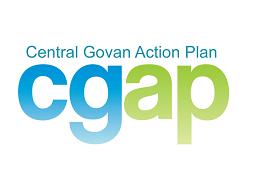 Central Govan Action Plan – Bite SizeThe Central Govan Action Plan aims to make Central Govan attractive, vibrant and prosperous by transforming its streets, buildings, public and green space. The benefits will be felt by everyone already living in Govan, as well as new residents, those who work in Govan and those who visit there. Here, in bite size, is what CGAP as a partnership set out to achieve and how it planned to do it: More people living in Govan. Desirable homes. To be able to sustain good quality shops and local services such as the schools, the Pearce Institute or even a community cinema if desired, Govan needs to maximize its population growth and attract families and individuals from a broad range of social and economic backgrounds. More employment and business opportunities. Greater prosperity.Govan has a comparatively strong business base and employment sources near the town centre, but residents need to be able to physically access jobs and have the right skill mix to do so. Providing attractive, commercial accommodation in the town centre will encourage more businesses and retailers to locate in Govan, providing more jobs and greater wealth for locals that will help sustain and improve local services. Vibrant shops and services. A flourishing town centre. High Streets everywhere are having to adapt to survive, turning from a predominantly retail function to one that mixes community, retail and other service uses. If Govan’s shops and services are to be improved and become viable, they must appeal to consumer markets that extend beyond the local community. In short, Govan must be innovative and outward looking to achieve the best for those who already live there. The first link in the chain of events required to create a flourishing town centre is to improve the attractiveness and appeal of the existing shops and streets in order to attract more customers and traders. Greater appreciation of Govan’s rich heritage. Increased tourist and visitor numbers. Guess what? Govan’s social history and surviving built heritage is exceptional and unique, and is a real asset for regeneration given its resonance with local, national and international audiences. Steps must be taken to safeguard, enhance and reinstate the connections to Govan’s heritage and to preserve Govan’s unique sense of place. These steps will boost community confidence and increase the appeal of Govan as a place to live, work and visit. Accentuate Govan’s unique sense of place and distinct urban form.Popular, successful places tend to have a distinct and pleasing urban form, a unique character  - often derived from the historic built environment - and are ‘legible’ i.e. people and strangers can easily understand how to move around. Improved access and movement to, from and within Central Govan. Changes are required to improve the ease at which residents reach their work, leisure, education and healthcare needs, and to make public transport and roads better serve the needs of the Govan population and visitors. Pleasing landscaped space to enjoy Attractive, well maintained open space and landscaping is a source of enjoyment for those who live in a place and helps make it desirable and accessible to others. Streets that are clean, formed with high quality materials and have well thought out street furniture, such as seats and bins, form positive first impressions and encourage people to linger and spend money in a place. Popular community, leisure and recreation facilities  Govan must offer a good range and high quality of community, recreation and leisure facilities if it is to be a desirable place to live in and visit. That’s all folks. You can access the full version of the Central Govan Action Plan @ www.getintogovan.comCGAP Action:Progress (October 2012)build contemporary new homes on vacant and derelict land 508 new homes complete.7 of 10 sites developed.5ha derelict land developed.ensure existing housing is in good condition - warm, dry and appropriate in size Ongoing through Housing Association Maintenance Programmes.reduce vacancy levels The void rate of properties at 6-40 Elderpark Street has fallen from 124 to 16 days per year.improve the quality of the housing environment, particularly the appearance of ground-floor commercial properties in Govan’s tenement buildings.Shopfront improvements commence in October 2012, starting with 794 Govan Rd.CGAP Action:Progress (October 2012)Glasgow’s Regeneration Agency will provide employment, job training, work placement and upskilling opportunities for those who are out of or seeking work on all contracts funded by CGAP investment.  67 job opportunities realised: 11 apprenticeships, 40 work experience, 16 full time jobs.New commercial and civic uses will be sought for vacant existing buildings, particularly Fairfield Shipyard Offices, and for Govan Cross Shopping Centre.  Fairfield Heritage & Business Space on site and will provide 18,000 sq ft business space for let.Orkney Street Enterprise Centre complete providing 12,000 sq ft business space for let.CGAP Action:Progress (October 2012)improve the appearance and character of Govan’s shopfronts and encourage the physical improvement & diversification of Govan Cross Shopping Centre; andShopfront improvements commence in October 2012, starting with 794 Govan Rd.As the nature of retail continues to change and the future of high streets all over the UK becomes increasingly uncertain, consult with local residents and other experts to identify and implement a clear and viable vision for retailing and service provision in Govan Town Centre.   Trader Survey Complete Sept 2012.Community Visioning Event to be held in 2012/13.CGAP Action:Progress (October 2012)designate Govan as a Conservation Area; Complete 2008launch the Govan Cross Townscape Heritage Initiative;GCTHI launched Sept 2009undertake archeological investigation at Water Row; Complete 2007-2009.fully restore the Pearce Institute, the former Police Station at Orkney Street and the Fairfield Shipyard Offices; Roof repairs completed at PI in May 2011.Orkney Street Enterprise Centre completed April 2009.Fairfield Shipyard on site, estimated completion Feb 2013.market the Broomloan Schools; Completed in 2011. No viable end use identified. investigate the historical importance of the Gladstone Memorial Institute and Elderpark Congregation Church; Buildings demolished in 2008 and sites consolidated for new build housing.consolidate the ownership of Napier House; Building demolished in 2009 subject to a Dangerous Buildings Notice.enter a dialogue with the owner of the Lyceum to secure a future for the building. Ongoing.CGAP Action:Progress (October 2012)improve pedestrian and cycle routes,Langlands Path and Cycle Way Improvements due on site in Feb 2013.build new housing on vacant and derelict gap sites508 new homes complete.7 of 10 sites developed.5ha derelict land developed.promote a vibrant, mixed-use quarter at Water RowWater Row Master Planning due to commence 2012-13.carry-out improvements to the shops, public space, lighting and signs.Tourist sign installed at Govan Subway, new lighting and public space improvements at Govan Cross, lighting banners installed from 2011 (summer only)CGAP Action:Progress (October 2012)provide good quality, direct, safe and signed pedestrian routesOngoingprovide a cycle route at Langlands Path and connect it to other local routesLanglands Path and Cycle Way Improvements due on site in Feb 2013.improve the quality and appearance of the bus station and subway stationGovan Interchange (Subway and Bus Station Modernisation) expected late 2013/14, to be operational by 2015.encourage greater integration of the bus and subway stations with the shopping centreLimited progress achieved to date.encourage the reinstatement of a cross-river ferry service at GovanPontoon and ferry terminal infrastructure completed in 2011. Cross river ferry operational from Summer 2011 (summer months only).provide commuter park and ride facilitiesTemporary facilities planned at Water Row from Spring 2013. Limited progress to date on a permenant solution.rationalize the road layout. In particular, return Govan Road back to its historic street pattern, to reduce the isolating effect Golspie Street has on the town centre and services provided there.Consultation ongoing with Fastlink & SPT during 2011&12 to achieve desired road junction configuration & traffic management by 2015.CGAP Action:Progress (October 2012)Undertake public realm improvements at Govan Cross and reinstate a hard landscaping link from the Cross to the ferry terminalPublic realm improvements completed at Govan Cross in 2011.Public Realm improvements at Water Row to ferry terminal due on Site October 2013.improve the attractiveness and reinstate the missing section of the Clyde Walkway in order to make best use of one of Govan’s greatest assets – its waterfront locationproposals being developed via Govan Workspace.the surfacing and appearance of Langlands Path and provide a designated cycle wayLanglands Path and Cycle Way Improvements due on site in Feb 2013.improve the attractiveness of the entrance to Govan Old Parish Church.proposals under development via Govan Old Management Group & Conservation Advisory Group.CGAP Action:Progress (October 2012)replace the outdated and ill-kempt sports pitches at Harhill, Garmouth and Rathlin StreetsPitch sites subsumed within new build housing sites. Alternatives provided at Pirie Park.encourage the creation of a new district sports complex at Pirie Park;Pirie Park Sports Complex completed in 2008/9.provide new facilities for Riverside HallRiverside Hall Refurbishment due on site February 2013.encourage initiatives to increase the use of the Pearce Institute.Business development support provided in 2009/10.